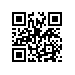 8.2.6.2-10/2905-01  от 29.05.2020Об утверждении и введении в действие Регламента предоставления Юридическим отделом НИУ ВШЭ – Пермь заверенных копий документов НИУ ВШЭ, НИУ ВШЭ – Пермь  и подлинников документов, подлинники и (или) нотариальные копии которых хранятся в Юридическом отделе НИУ ВШЭ – ПермьВ целях оптимизации работы Юридического отдела НИУ ВШЭ – ПермьПРИКАЗЫВАЮ:Утвердить и ввести в действие Регламент предоставления Юридическим отделом НИУ ВШЭ – Пермь заверенных копий документов НИУ ВШЭ, 
НИУ ВШЭ – Пермь и подлинников документов, подлинники и (или) нотариальные копии которых хранятся в Юридическом отделе НИУ ВШЭ – Пермь(приложение).Признать утратившим силу Регламент о порядке предоставления подлинников и заверенных копий учредительных документов Национального исследовательского университета «Высшая школа экономики» юридическим отделом НИУ ВШЭ – Пермь, утвержденный приказом от 18.10.2013 № 8.2.6.2-04/157. Приложение УТВЕРЖДЕН приказом НИУ ВШЭ – Пермь от 29.05.2020 № 8.2.6.2-10/2905-01Регламент предоставления Юридическим отделом НИУ ВШЭ – Пермьзаверенных копий документов НИУ ВШЭ, НИУ ВШЭ – Пермьи подлинников документов, подлинники и (или) нотариальные копии которых хранятся в Юридическом отделе НИУ ВШЭ – ПермьНастоящий Регламент регулирует порядок предоставления Юридическим отделом НИУ ВШЭ – Пермь (далее – ЮО) заверенных копий учредительных документов НИУ ВШЭ, документовНИУ ВШЭ – Пермь, договоров, соглашений, условия которых не влекут возникновения финансовых обязательств, доверенностей НИУ ВШЭ, НИУ ВШЭ – Пермь (далее вместе– документы) и подлинников документов, указанных в Регламенте.Электронные образы учредительных документов НИУ ВШЭ, созданные с помощью средств сканирования, размещаются Правовым управлением НИУ ВШЭ на интернет-странице Правового управления НИУ ВШЭ на корпоративном сайте (портале) НИУ ВШЭ по адресу https://legal.hse.ru/officially (далее – страницаПравового управления) в соответствии с Регламентом предоставления Правовым управлением заверенных копий учредительных документов Национального исследовательского университета «Высшая школа экономики», утвержденного приказом от 04.03.2020 № 6.18.1-01/0403-09.Электронные образы Положения о НИУ ВШЭ – Пермь, уведомления о постановке на учет российской организации в налоговом органе НИУ ВШЭ – Пермь НИУ ВШЭ – Пермь, документы о назначении директора НИУ ВШЭ – Пермь, созданные с помощью средств сканирования, размещаются ЮОна интернет-странице Юридического отдела НИУ ВШЭ – Пермьна корпоративном сайте (портале) НИУ ВШЭ по адресу https://perm.hse.ru/legal/pologenie (далее – страницаЮО).Остальные документы, не указанные в пунктах 2, 3 Регламента, хранятся в ЮО. Реестры таких документов находятся на диске М в папке «Юрист».ЮОвыдаются копии документов НИУ ВШЭ, НИУ ВШЭ – Пермь, заверенные:- гербовой печатью НИУ ВШЭ;- гербовой печатью НИУ ВШЭ – Пермь;- штампом ЮО;- нотариусом Российской Федерации.В случае необходимости получения незаверенных копий учредительных документов, документов НИУ ВШЭ – Пермь работники НИУ ВШЭ – Пермь самостоятельно осуществляют распечатку необходимых документов со страницы Правового управления, страницы ЮО. Копии договоров, соглашений, условия которых не влекут возникновения финансовых обязательств, доверенностей НИУ ВШЭ, НИУ ВШЭ – Пермь, выдаются ЮОв виде заверенных копий согласно пунктов5,9 Регламента.Выписки из ЕГРЮЛ выдаются в виде подлинников либо в виде заверенных копий согласно пункта5 Регламента.Форма заявки на выписку из ЕГРЮЛ указана в приложении 1 к Регламенту.Для получения заверенных копий и/или выписки из ЕГРЮЛ руководитель структурного подразделения/структурной единицы НИУ ВШЭ – Пермь или работник структурного подразделения/структурной единицы НИУ ВШЭ – Пермь по поручению руководителя структурного подразделения/структурной единицы НИУ ВШЭ – Пермь (далее – заявитель) оформляет и направляет в ЮОзаявку в бумажном виде либо электронную заявку на своей персональной станице в Едином личном кабинете (далее соответственно – заявка, ЕЛК). Заявка берется ЮО в работу/принимается на исполнение, если одновременно с заявкой ЮО получены копии документов, кроме документов, указанных в пунктах 7,8 Регламента, соответствующих наименованиям и количеству экземпляров, указанных в заявке. Заявки, направленные с нарушением порядка, установленного пунктом 9 Регламента, без предоставления в ЮО распечатанных документов, кроме документов, указанных в пунктах 7,8 Регламента, к рассмотрению не принимаются. Форма заявки на копии документов указана в приложении 2 к Регламенту.Перед подачей заявки заявитель распечатывает указанные в ней документы в необходимом количестве и предоставляет в ЮО в рабочие дни с 9.30 до 18.00 в день подачи заявки в ЮО.Документы, указанные в заявке, должны быть распечатаны в день передачи в ЮО, в режиме двухсторонней печати и со страниц Правового управления, страницы ЮО, указанных в пунктах 2,3 Регламента. ЮО проводит сверку представленных копий документов с подлинниками/ нотариальными копиями документов, хранящимися в ЮО.Устанавливаются следующие сроки заверенияи выдачи копий документов:при заверении штампом ЮО:2 рабочих дня, если для заверения предоставлены 5 экземпляров; 3 рабочих дня, если для заверения предоставлены более 5 экземпляров;при заверении гербовой печатью НИУ ВШЭ – Пермь: 3 рабочих дня, если для заверения предоставлены 5 экземпляров; до 4 рабочих дня, если для заверения предоставлены более 5 экземпляров;при заверении нотариусом Российской Федерации: до 7 рабочих дней, если в ЮО имеются оригиналы либо нотариальные копии документов; если в ЮО отсутствуют оригиналы либо нотариальные копии документов, то в течение 1 рабочего дня ЮО направляется заявка в Правовое управление НИУ ВШЭ, при этом срок исполнения заявки Правовым управлением НИУ ВШЭзависит от сроков получения ими нотариальных копий и пересылки нотариальных копий документов в НИУ ВШЭ – Пермь;при заверении гербовой печатью НИУ ВШЭ – 10 рабочих дней;Срок получения выписки из ЕГРЮЛ и выдачи заявителю– до 10 рабочих дней.Сроки по пунктам 15,16Регламента исчисляются с момента получения заявки ЮО одновременно с распечатанными документами, кроме документов, указанных в пунктах 7,8 Регламента, соответствующих наименованиям и количеству экземпляров, указанных в заявке.ЮО осуществляет выдачу подлинников документов в исключительных случаях, если необходимость их предоставления предусмотрена законодательством Российской Федерации/установлена уполномоченным на то государственным органом, на основании заявки, оформленной в виде служебной записки за подписью руководителя структурного подразделения НИУ ВШЭ – Пермь, согласованной с заместителем директора, координирующим деятельность данного структурного подразделения НИУ ВШЭ – Пермь, и запущенной по системе электронного документооборота в адрес начальника юридического отдела. Служебная записка должна содержать цель и основание требования подлинников, наименование документа, срок, на который требуется подлинник, фамилия, имя, отчество, должность, телефон и образец подписи работника, ответственного за получение и возврат подлинника документа, дату возврата подлинника в ЮО, указание на ответственность руководителя структурного подразделения НИУ ВШЭ – Пермь, запрашивающего подлинники документов, за их повреждение, уничтожение, утрату. Форма служебной записки указана в приложение 3 к Регламенту.Персональную ответственность в случае повреждения, уничтожения, утраты выданных заявителю на руки подлинников документов НИУ ВШЭ несет лично руководитель структурного подразделения НИУ ВШЭ – Пермь, от имени которого поступила служебная записка с заявкой на получение подлинников учредительных документов, а также лицо, ответственное за получение и возврат подлинника(ов) документа(ов).Приложение 1к Регламенту предоставления Юридическим отделом 
НИУ ВШЭ – Пермь заверенных копий документов НИУ  ВШЭ, 
НИУ ВШЭ – Пермь и подлинников документов, подлинники и (или) нотариальные копии которых хранятся в Юридическом отделе 
НИУ ВШЭ – ПермьНачальнику юридического отдела_____________________________(инициалы и фамилия)___________ № ____________ЗаявкаНА выписКУ из ЕГРЮЛПрошу выдать подлинник(и) выписку(и) из ЕГРЮЛо НИУ ВШЭ по состоянию не ранее _____________________ (указать период) в количестве _____ экземпляров.Подлинник(и) выписки(ок) из ЕГРЮЛ о НИУ ВШЭ необходим(ы) для _________________________________ (указывается цель,а так же кому передается: название организации, ОГРН/ индивидуальному предпринимателю, ОГРНИП/физическому лицу (полностью фио) ).Лицом, ответственным за получение подлинника(ов) выписки (ок) из ЕГРЮЛ о НИУ ВШЭпо заявке назначается: ___________ (ФИО, должность) _____________________.подпись этого лицаДолжность руководителя		____________________		ФИОструктурного подразделения/			подписьструктурной единицы										«_____»___________ 20___ годаПриложение 2к Регламенту предоставления Юридическим отделом 
НИУ ВШЭ – Пермь заверенных копий документов НИУ  ВШЭ, 
НИУ ВШЭ – Пермь и подлинников документов, подлинники и (или) нотариальные копии которых хранятся в Юридическом отделе 
НИУ ВШЭ – ПермьНачальникуюридического отдела_____________________________(инициалы и фамилия)______________ № _________________Заявкана копии документовПрошу оформить(нужноеуказать):- копию (и), заверенную (ые)юридическим отделом;- копию (и), заверенную (ые) гербовой печатью филиала;- нотариально заверенную (ые) копию (и)следующих документов (перечень документов):1. ______________________ в количестве_____ экз., распечатанная(ые) копия(и) документа(ов) прилагаются;2. ______________________ в количестве_____ экз., распечатанная(ые) копия(и) документа(ов) прилагаются ….Копия(и)документа(ов) необходима (ы)для следующих целей:____________________________________________________________________.Лицом, ответственным за получение копии(й) документа(ов)по заявкеназначается: ___________ (ФИО, должность) _____________________.подпись этого лицаДолжность руководителя		____________________	И.О.Фамилияструктурного подразделения				подпись/ структурной единицы«_____»_________ 20___ годаОб ответственности за разглашение персональных данных предупрежден (а)________________ (руководитель	структурного подразделения/структурной единицы,И.О.Фамилия) _______________________.подпись	Об ответственности за разглашение персональных данных предупрежден (а):Лицо, ответственное за получение копии(й) документа(ов) по заявке: ____________ (должность,	И.О.Фамилия)________________.подпись	Приложение 3к Регламенту предоставления Юридическим отделом 
НИУ ВШЭ – Пермь заверенных копий документов НИУ  ВШЭ, 
НИУ ВШЭ – Пермь и подлинников документов, подлинники и (или) нотариальные копии которых хранятся в Юридическом отделе 
НИУ ВШЭ – ПермьНазвание структурного подразделения	Начальнику юридического отдела___________________________(инициалы и фамилия)___________ № ____________служебная записка заявка на получение подлинника(ов) документовВ связи с _________________ (указать основание требования, указать документ при наличии) прошу выдать подлинник(и) документа (ов):1._____________________________________.(указать точное название каждого документа  с номером и датой его выдачи)       …..Подлинник(и) документа(ов) необходим(ы) для следующих целей: __________________________________________________________________________					(указываются цель).Срок, на который требуется подлинник (и) документа (ов): ________________.Дата возврата подлинника (ов)документа(ов) в Юридический отдел: _________________.Лицом, ответственным за получение и возврат подлинника(ов) документа(ов)по заявке назначается: _________________(должность, ФИО полностью), контактный телефон______________________.Образец подписи лица, ответственного за получение и возврат подлинника(ов) документа(ов)____________________ (должность, ФИО полностью) ___________ подписьудостоверяю.Приложение:____________ (документ-основание при наличии)Должность руководителя		____________________		ФИОструктурного подразделения			подпись «_____»__________ 20___ годаО персональной ответственности в случае повреждения, уничтожения, утраты выданных заявителю на руки подлинника (ов) документа(ов) НИУ ВШЭ предупрежден (а): _______________ (название должности руководителя структурного подразделения/структурной единицы,И.О.Фамилия)________________.подпись	О персональной ответственности в случае повреждения, уничтожения, утраты выданных заявителю на руки подлинника(ов) документа(ов) НИУ ВШЭ предупрежден(а): Лицо, ответственное за получение и возврат подлинника(ов) документов по заявке: ____________ (должность, И.О.Фамилия) ________________.подпись	Об ответственности за разглашение персональных данных предупрежден(а)_______________ (название должности руководителя структурного подразделения/структурной единицы,И.О.Фамилия) ________________.подпись	Об ответственности за разглашение персональных данных предупрежден (а):Лицо, ответственное за получение и возврат подлинника(ов) документа(ов) по заявке: ____________ (должность, И.О.Фамилия) ________________.подписьДиректорГ.Е. Володина